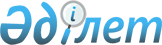 Об установлении и изменении границ (черты) села Железинка Железинского сельского округа Железинского районаСовместные постановление акимата Железинского района Павлодарской области от 4 августа 2021 года № 224/7 и решение Железинского районного маслихата Павлодарской области от 4 августа 2021 года № 41/7. Зарегистрированы в Министерстве юстиции Республики Казахстан 24 августа 2021 года № 24093
      В соответствии с пунктом 5 статьи 108  Земельного кодекса Республики Казахстан, подпунктом 3) статьи 12  Закона Республики Казахстан "Об административно-территориальном устройстве Республики Казахстан", акимат Железинского района ПОСТАНОВЛЯЕТ и Железинский районный маслихат РЕШИЛ:
      1. Установить и изменить границы (черту) села Железинка Железинского сельского округа Железинского района, общей площадью 5915 гектар согласно приложению к настоящему совместному постановлению акимата Железинского района и решению Железинского районного маслихата 
      2. Государственному учреждению "Аппарат акима Железинского района" в порядке, установленном законодательством Республики Казахстан обеспечить:
      1) государственную регистрацию настоящего совместного постановления акимата Железинского района и решения Железинского районного маслихата в Министерстве юстиции Республики Казахстан;
      2) размещение настоящего совместного постановления акимата Железинского района и решения Железинского районного маслихата на интернет – ресурсе акимата Железинского района после его официального опубликования.
      3. Контроль за исполнением настоящего совместного постановления акимата Железинского района и решения Железинского районного маслихата возложить на курирующего заместителя акима Железинского района.
      4. Настоящее совместное постановление акимата Железинского района и решение Железинского районного маслихата вводится в действие по истечении десяти календарных дней после дня его первого официального опубликования. Экспликация земель села Железинка Железинского сельского округа Железинского района
      Гектар
					© 2012. РГП на ПХВ «Институт законодательства и правовой информации Республики Казахстан» Министерства юстиции Республики Казахстан
				
      Аким Железинского района 

К. Кашкиров

      Секретарь Железинского районного маслихата 

П. Лампартер
Приложение 
к совместному постановлению 
и решению акимата 
Железинского района
от 4 августа 2021 года № 224/7
 и Железинского районного маслихата от 4 августа 2021 года № 41/7
Общая площадь
Всего сельскохозяйственных угодий
В том числе
В том числе
В том числе
Прочие
Общая площадь
Всего сельскохозяйственных угодий
Пашня
Сенокос
Пастбища
Прочие
5915
5352
12
202
5138
563